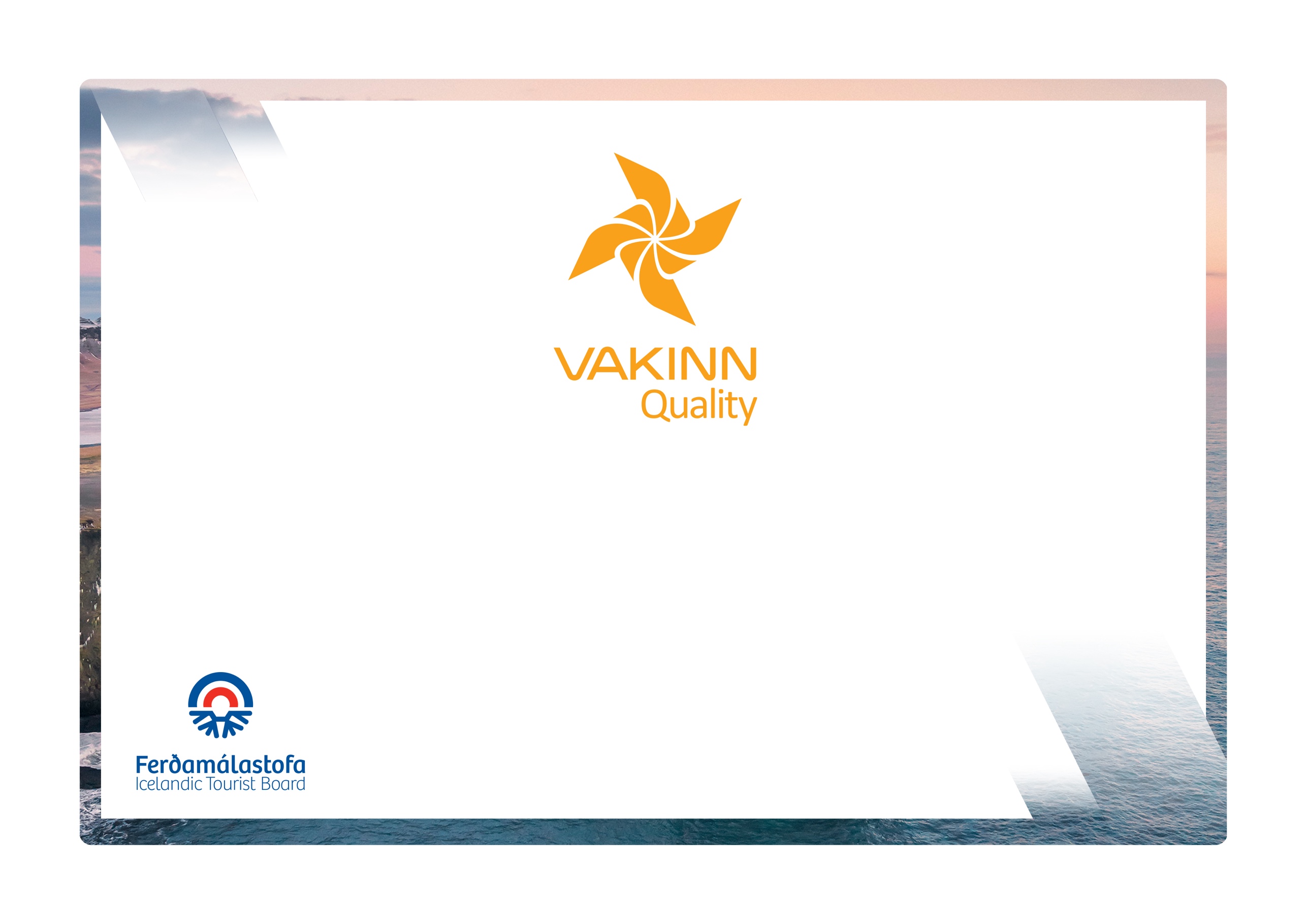  Eftirfarandi gæðaviðmið eru fyllt út af fulltrúa fyrirtækisins. Nauðsynlegt er að gefa greinagóðar upplýsingar um það hvernig hvert og eitt viðmið, sem á við starfsemi fyrirtækisins, er uppfyllt t.d. með tilvísun í gæðahandbók, öryggisáætlanir, myndir eða önnur innsend gögn. Í vettvangsheimsókn sannreynir úttektaraðili upplýsingarnar.* Óbyggðir eru staðir eða svæði þar sem tekur a.m.k. tvær klst. að fá björgun/aðstoð viðbragðsaðila landleiðina.207-1207-1Öryggi Öryggi JáJáÁ ekki viðÁ ekki viðHvernig uppfyllt/skýringar207-1.1207-1.1Til er ferðaáætlun (skrifleg lýsing) fyrir hverja tegund ferða þar sem m.a. er fjallað  um leiðir sem fara skal, tímaáætlun og fyrirkomulag ferðar.Til er ferðaáætlun (skrifleg lýsing) fyrir hverja tegund ferða þar sem m.a. er fjallað  um leiðir sem fara skal, tímaáætlun og fyrirkomulag ferðar.207-1.2207-1.2Til er gátlisti um öryggisbúnað í ferðum t.d.:Búnað til að veita fyrstu hjálp.Fjarskiptabúnað.Leiðsögutæki.Hjálma.Aukafatnað.Flautur.Skóflur.Línur.Teppi. Annað eftir aðstæðum í hverri ferð.Til er gátlisti um öryggisbúnað í ferðum t.d.:Búnað til að veita fyrstu hjálp.Fjarskiptabúnað.Leiðsögutæki.Hjálma.Aukafatnað.Flautur.Skóflur.Línur.Teppi. Annað eftir aðstæðum í hverri ferð.207-1.3207-1.3Til er skrifleg áætlun um viðhald, þrif og endurnýjun öryggisbúnaðar. Í henni er m.a. fjallað um eftirfarandi:Reglulega skoðun og prófun búnaðar.Sótthreinsun og þrif á búnaði.Líftíma búnaðar m.t.t. aldurs og notkunar (sjá viðurkennd viðmið framleiðanda).Til er skrifleg áætlun um viðhald, þrif og endurnýjun öryggisbúnaðar. Í henni er m.a. fjallað um eftirfarandi:Reglulega skoðun og prófun búnaðar.Sótthreinsun og þrif á búnaði.Líftíma búnaðar m.t.t. aldurs og notkunar (sjá viðurkennd viðmið framleiðanda).207-1.4207-1.4Allur búnaður er í mjög góðu ásigkomulagi m.a.:Hjálmar ósprungnir/óbrotnir með festingum sem virka.Fatnaður hreinn og í góðu almennu ástandi.Allur búnaður er í mjög góðu ásigkomulagi m.a.:Hjálmar ósprungnir/óbrotnir með festingum sem virka.Fatnaður hreinn og í góðu almennu ástandi.207-1.5207-1.5Vel er gengið frá búnaði að notkun lokinni og hann geymdur við snyrtilegar og góðar aðstæður sem rýra ekki öryggis- og notagildi hans.Vel er gengið frá búnaði að notkun lokinni og hann geymdur við snyrtilegar og góðar aðstæður sem rýra ekki öryggis- og notagildi hans.207-1.6207-1.6Til er skrifleg áætlun um þrif, sótthreinsun og viðhald ökutækja. M.a. er fjallað um daglega yfirferð sem starfsmenn framkvæma og reglulegar skoðanir sem viðhaldsteymi annast. Allt viðhald er skráð.Til er skrifleg áætlun um þrif, sótthreinsun og viðhald ökutækja. M.a. er fjallað um daglega yfirferð sem starfsmenn framkvæma og reglulegar skoðanir sem viðhaldsteymi annast. Allt viðhald er skráð.207-1.7207-1.7Hlutfall leiðsögumanna og viðskiptavina er breytilegt eftir aðstæðum og er ekki lægra en 1:8 ökutækjum, þ.e. allt að 16 viðskiptavinir á hvern leiðsögumann.Hlutfall leiðsögumanna og viðskiptavina er breytilegt eftir aðstæðum og er ekki lægra en 1:8 ökutækjum, þ.e. allt að 16 viðskiptavinir á hvern leiðsögumann.207-1.8207-1.8Í undirbúningi fyrir ferðir fara leiðsögumenn yfir gátlista þar sem fram koma atriði varðandi m. a.:Ferðaáætlun og leiðir sem fara skal.Veðurspá.Búnað.Upplýsingar um viðskiptavini.Að viðbragðsáætlanir séu ávallt með/aðgengilegar í ferðum.Í undirbúningi fyrir ferðir fara leiðsögumenn yfir gátlista þar sem fram koma atriði varðandi m. a.:Ferðaáætlun og leiðir sem fara skal.Veðurspá.Búnað.Upplýsingar um viðskiptavini.Að viðbragðsáætlanir séu ávallt með/aðgengilegar í ferðum.207-1.9207-1.9Þess er gætt að allir ökumenn hafi ökuskírteini sem eru í gildi, lágmarksaldur er 17 ár. Ath. skellinöðru- eða dráttarvélapróf duga ekki.Þess er gætt að allir ökumenn hafi ökuskírteini sem eru í gildi, lágmarksaldur er 17 ár. Ath. skellinöðru- eða dráttarvélapróf duga ekki.207-1.10207-1.10Sett hafa verið skrifleg viðmið um lágmarksaldur viðskiptavina og geta kröfur um aldur verið mismunandi eftir ferðum og aðstæðum.Sett hafa verið skrifleg viðmið um lágmarksaldur viðskiptavina og geta kröfur um aldur verið mismunandi eftir ferðum og aðstæðum.207-1.11207-1.11Öll farartæki eru lögleg og tryggð og gætt er að bremsubúnaði og dekkjum fyrir hverja ferð, t.d. að loftþrýstingur sé réttur.Öll farartæki eru lögleg og tryggð og gætt er að bremsubúnaði og dekkjum fyrir hverja ferð, t.d. að loftþrýstingur sé réttur.207-1.12207-1.12Fyrirtækið upplýsir viðskiptavini um að neysla áfengis eða vímuefna geti komið í veg fyrir þátttöku í ferð.Fyrirtækið upplýsir viðskiptavini um að neysla áfengis eða vímuefna geti komið í veg fyrir þátttöku í ferð.207-1.13207-1.13Til er gátlisti fyrir leiðsögumenn um þau öryggisatriði sem farið er yfir með viðskiptavinum fyrir ferð og á meðan á ferð stendur m.a. varðandi:Staðhætti og veðurskilyrði.Tímaáætlun.Öryggisráðstafanir þar sem gæta þarf sérstakrar varúðar vegna aðstæðna.Rétta notkun á farartækjum.Hraðatakmarkanir.Viðeigandi skjólfatnað og búnað.Rétta notkun öryggisbúnaðar.Næringu, drykkjarföng og aðgengi að vatni í ferð.112 neyðarnúmer á Íslandi.Til er gátlisti fyrir leiðsögumenn um þau öryggisatriði sem farið er yfir með viðskiptavinum fyrir ferð og á meðan á ferð stendur m.a. varðandi:Staðhætti og veðurskilyrði.Tímaáætlun.Öryggisráðstafanir þar sem gæta þarf sérstakrar varúðar vegna aðstæðna.Rétta notkun á farartækjum.Hraðatakmarkanir.Viðeigandi skjólfatnað og búnað.Rétta notkun öryggisbúnaðar.Næringu, drykkjarföng og aðgengi að vatni í ferð.112 neyðarnúmer á Íslandi.207-1.14207-1.14Einungis er ekið á leiðum eða svæðum þar sem leyfi landeigenda er fyrir hendi sé þess þörf.Einungis er ekið á leiðum eða svæðum þar sem leyfi landeigenda er fyrir hendi sé þess þörf.207-1.15207-1.15Val á leiðum miðar að því að lágmarka hættu, leiðir eru skoðaðar reglulega og aðstæður metnar.Val á leiðum miðar að því að lágmarka hættu, leiðir eru skoðaðar reglulega og aðstæður metnar.207-1.16207-1.16Fyrirtækið hefur sett sér skriflegar viðmiðunarreglur um hvenær beri að aflýsa ferð vegna veðurs. Skýrt er hver tekur ákvörðun um aflýsingu ferða.Fyrirtækið hefur sett sér skriflegar viðmiðunarreglur um hvenær beri að aflýsa ferð vegna veðurs. Skýrt er hver tekur ákvörðun um aflýsingu ferða.207-2207-2Umhverfi Umhverfi JáJáÁ ekki viðÁ ekki viðHvernig uppfyllt/skýringar207-2.1207-2.1Ávallt eru notaðir merktir vegir eða viðurkenndir ökuslóðar. Um akstur utan vega að vetrarlagi og á jöklum skal fara eftir 4. gr. reglugerðar nr. 528/2005 um takmarkanir á umferð í náttúru Íslands.Ávallt eru notaðir merktir vegir eða viðurkenndir ökuslóðar. Um akstur utan vega að vetrarlagi og á jöklum skal fara eftir 4. gr. reglugerðar nr. 528/2005 um takmarkanir á umferð í náttúru Íslands.207-2.2207-2.2Aðeins er ekið yfir vatnsföll á vöðum þar sem kostur er og eingöngu  þegar vaðið er metið öruggt. Þar sem vað er ógreinilegt eða því ekki haldið við skal forðast rask á umhverfi við leit og notkun á vaði og rask lagfært eftir getu.Aðeins er ekið yfir vatnsföll á vöðum þar sem kostur er og eingöngu  þegar vaðið er metið öruggt. Þar sem vað er ógreinilegt eða því ekki haldið við skal forðast rask á umhverfi við leit og notkun á vaði og rask lagfært eftir getu.207-2.3207-2.3Viðskiptavinir eru fræddir um salernisúrræði þar sem hefðbundin aðstaða er ekki fyrir hendi.Viðskiptavinir eru fræddir um salernisúrræði þar sem hefðbundin aðstaða er ekki fyrir hendi.207-2.4207-2.4Allur búnaður og úrgangur er fjarlægður og þess gætt að engin varanleg ummerki í náttúrunni sjáist í tengslum við ferðir / starfsemi fyrirtækisins.Allur búnaður og úrgangur er fjarlægður og þess gætt að engin varanleg ummerki í náttúrunni sjáist í tengslum við ferðir / starfsemi fyrirtækisins.207-2.5207-2.5Í upphafi ferðar minnir leiðsögumaður viðskiptavini á ábyrga ferðahegðun.Í upphafi ferðar minnir leiðsögumaður viðskiptavini á ábyrga ferðahegðun.207-3Menntun og þjálfunMenntun og þjálfunJáJáÁ ekki viðÁ ekki viðHvernig uppfyllt/skýringarHvernig uppfyllt/skýringar207-3.1Leiðsögumenn fá þjálfun í notkun tækjabúnaðar m.a. til að geta gefið upp staðsetningu og veitt upplýsingar um aðgengi að því svæði sem farið er um ef kalla þarf eftir aðstoð. Í þjálfuninni skal m.a. fara yfir eftirfarandi: Notkun GPS staðsetningartækis.  Notkun viðeigandi fjarskiptamáta fyrir mismunandi svæði, t.d. farsími, talstöð og Tetra.  Notkun áttavita og korts (a.m.k. fyrir lengri ferðir um óbyggðir).Leiðsögumenn fá þjálfun í notkun tækjabúnaðar m.a. til að geta gefið upp staðsetningu og veitt upplýsingar um aðgengi að því svæði sem farið er um ef kalla þarf eftir aðstoð. Í þjálfuninni skal m.a. fara yfir eftirfarandi: Notkun GPS staðsetningartækis.  Notkun viðeigandi fjarskiptamáta fyrir mismunandi svæði, t.d. farsími, talstöð og Tetra.  Notkun áttavita og korts (a.m.k. fyrir lengri ferðir um óbyggðir).207-3.2Leiðsögumenn hafa lokið námskeiðinu Fyrsta hjálp 1 (20 klst.) hjá Slysavarnafélaginu Landsbjörg eða sambærilegu skyndihjálparnámskeiði frá viðurkenndum aðila og sækja upprifjunarnámskeið (4 klst.) á tveggja ára fresti. Leiðsögumenn hafa lokið námskeiðinu Fyrsta hjálp 1 (20 klst.) hjá Slysavarnafélaginu Landsbjörg eða sambærilegu skyndihjálparnámskeiði frá viðurkenndum aðila og sækja upprifjunarnámskeið (4 klst.) á tveggja ára fresti. 207-3.3A.m.k. einn leiðsögumaður í ferð um óbyggðir* hefur lokið námskeiðinu Vettvangshjálp í óbyggðum (WFR) hjá Slysavarnafélaginu Landsbjörg eða sambærilegu námskeiði hjá öðrum aðila og sækir endurmenntun á þriggja ára fresti.A.m.k. einn leiðsögumaður í ferð um óbyggðir* hefur lokið námskeiðinu Vettvangshjálp í óbyggðum (WFR) hjá Slysavarnafélaginu Landsbjörg eða sambærilegu námskeiði hjá öðrum aðila og sækir endurmenntun á þriggja ára fresti.207-3.4Leiðsögumenn í ferðum um óbyggðir* hafa lokið námskeiðinu Rötun hjá Slysavarnafélaginu Landsbjörg eða sambærilegu námskeiði* hjá öðrum aðila.Leiðsögumenn í ferðum um óbyggðir* hafa lokið námskeiðinu Rötun hjá Slysavarnafélaginu Landsbjörg eða sambærilegu námskeiði* hjá öðrum aðila.